基本信息基本信息 更新时间：2023-08-12 14:30  更新时间：2023-08-12 14:30  更新时间：2023-08-12 14:30  更新时间：2023-08-12 14:30 姓    名姓    名山高我为峰山高我为峰年    龄54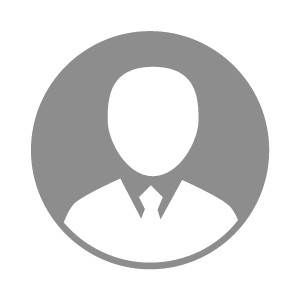 电    话电    话下载后可见下载后可见毕业院校东北农业大学邮    箱邮    箱下载后可见下载后可见学    历大专住    址住    址期望月薪10000-20000求职意向求职意向养殖场兽医专家,畜牧场场长,兽医总监养殖场兽医专家,畜牧场场长,兽医总监养殖场兽医专家,畜牧场场长,兽医总监养殖场兽医专家,畜牧场场长,兽医总监期望地区期望地区不限不限不限不限教育经历教育经历就读学校：东北农业大学 就读学校：东北农业大学 就读学校：东北农业大学 就读学校：东北农业大学 就读学校：东北农业大学 就读学校：东北农业大学 就读学校：东北农业大学 工作经历工作经历工作单位：黑龙江翔宇集团 工作单位：黑龙江翔宇集团 工作单位：黑龙江翔宇集团 工作单位：黑龙江翔宇集团 工作单位：黑龙江翔宇集团 工作单位：黑龙江翔宇集团 工作单位：黑龙江翔宇集团 自我评价自我评价禽病专家，企业管理精英，为人正直善良。禽病专家，企业管理精英，为人正直善良。禽病专家，企业管理精英，为人正直善良。禽病专家，企业管理精英，为人正直善良。禽病专家，企业管理精英，为人正直善良。禽病专家，企业管理精英，为人正直善良。禽病专家，企业管理精英，为人正直善良。其他特长其他特长